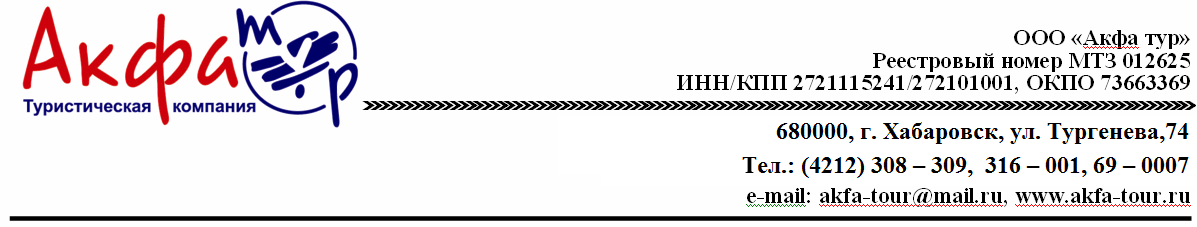 Гранд Тур в Японию  “Осака-Нара-Киото-Химедзи-Кобэ”. Апрель 2020. Группа 8. Осака-Нара-Киото-Химедзи-Кобэ 02.04.2020 - 09.04.2020 8 дней/7 ночей Авиаперелет: из Хабаровска - 17 500 руб/чел (без багажа), 23 500 руб/чел (с багажом). БЛОК МЕСТ из Владивостока - от 20 000 руб/чел (без багажа), от 22 500 руб/чел (с багажом). !!!Внимание! Все дополнительные экскурсии заказываются до выезда! 06.04 - ДОПОЛНИТЕЛЬНАЯ ЭКСКУРСИЯ  "ТОКИО ТРАДИЦИОННЫЙ" - 10 000 руб./чел. (при группе от 6 чел.) 07.04 - ДОПОЛНИТЕЛЬНАЯ ЭКСКУРСИЯ  "ЙОКОГАМА" - 11 000 руб./чел. (при группе от 6 чел.) 08.04 - ДОПОЛНИТЕЛЬНАЯ ЭКСКУРСИЯ  "ОДАЙБА" - 9 500 руб./чел. (при группе от 6 чел.) Отель в г. Осака : “Toyoko Inn Shin Osaka Higashi Mikuni eki mae”   три звезды *** Отель в г.Токио “Toyoko Inn Tokyo Shinagawa Konan-guchi Tennozu Isle” три звезды ***  В стоимость Гранд тура в Японию  “Осака-Нара-Киото-Химедзи - Кобэ” включено: - проживание в отеле сети «Toyoko Inn » в двухместных или одноместных номерах с завтраком; - День 1 – трансфер в отель с русскоговорящим гидом на скоростном поезде Narita Express; - День 8 – трансфер в аэропорт с русскоговорящим гидом на скоростном поезде Narita Express; - 3 экскурсионных дня с гидом на заказном автобусе; - 3 обеда во время экскурсий; - входные билеты по экскурсионной программе; - билеты на  скоростной поезд  Синкансен; - мед. Страховка; - оформление визы. Дополнительно оплачивается: - авиаперелет;                                                                                                - дополнительные услуги и экскурсии, не включенные в программу. Проживание в ДВ номере/с чел. Проживание в ОДН номере/с чел. Ребенок до 12-ти лет на доп. кровати Ребенок до 12-ти лет без доп. кровати 95 900 руб. 106 900 руб. 90 900 руб. 85 900 руб. ДЕНЬ 1 Хабаровск//Владивосток // Токио-Осака 02.04 Вылет из Владивостока//Хабаровска в Токио.  Прибытие в Токио, встреча с гидом. Переезд на скоростном поезде Синкансен в г.Осака. Гид  13:00-16:00, 20:00-22:00 ДЕНЬ 2 Нара - Осака 03.04 Экскурсия на заказном транспорте включает в себя посещение: парка Нара, храма Тодай-дзи, святилища Касуга-тайся, Осакского замка, торгово-развлекательного района Дотонбори.    (Завтрак, обед). Гид, заказной автобус 09:00-19:00. ДЕНЬ 3 Киото 04.04 Экскурсия с гидом на заказном транспорте включает в себя посещение: Бамбукового леса в районе Арасияма,  Золотого павильона – "Кинкакудзи", Храма Чистой воды «Киемизу-дэра», квартала гейш Гион.  (Завтрак, обед).  Гид, заказной автобус 09:30-18:30. ДЕНЬ 4 Химедзи - Кобэ 05.04 Экскурсия в г. Химедзи и г.Кобэ с гидом на заказном транспорте транспорте включает в себя посещение: самого красивого замка Японии "Химедзи", любование сакурой в призамковом парке "Коко-эн", прогулка по набережной г.Кобэ, канатная дорога син-Кобэ, обзорная площадка, ботанический сад Нунобики. (Завтрак, обед).  Гид, заказной автобус 09:30-18:30. ДЕНЬ 5 - ДЕНЬ 7 ТОКИО 06.04 – 08.04  Свободные дни. (Завтрак в отеле).  **Возможна экскурсия за дополнительную плату.  !!!Внимание! Все дополнительные экскурсии заказываются до выезда! 06.04-ДОПОЛНИТЕЛЬНАЯ ЭКСКУРСИЯ ПО ТОКИО. Стоимость 10 000 руб./ чел (при группе от 6 чел.) Экскурсия по Токио с гидом на общественном транспорте включает в себя посещение: Императорского дворца, древнейшего района Асакуса, храма Асакуса Канон, Торговой улочки Накамисе-Дори, МузеЯ Эдо, Токийской башни. (Завтрак, обед). Гид 09:00-19:00. 07.04-ДОПОЛНИТЕЛЬНАЯ ЭКСКУРСИЯ В ЙОКОГАМУ. Стоимость 11 000 руб/ чел (при группе от 6 чел.) Экскурсия на общественном транспорте включает в себя посещение: Башни Лендмарк Тауэр, порта будущего «Минато Мирай», корабля-музея Хикаву-Мару а также Вы совершите морскую прогулку по Токийскому заливу с потрясающими видами на город Йокогама. Гид, общественный транспорт 09:30-17:30 (Обед). 08.04 - ДОПОЛНИТЕЛЬНАЯ ЭКСКУРСИЯ НА ОСТРОВ ОДАЙБА.  Стоимость 9 500 руб./чел. (при группе от 6 чел.) Экскурсия на остров Одайба на общественном транспорте включает в себя посещение: Музея Будущего «Мираикан», выставочного центра "Toyota" - "Mega Web", Ретро Гаража, также Вы прокатитесь на Колесе обозрения. ДЕНЬ 8 Токио-Хабаровск // Владивосток 09.04 Выписка из Отеля. Встреча с гидом, трансфер в аэропорт на скоростном поезде Narita Express. Вылет в Хабаровск//Владивосток. (Завтрак) Гид 09:00-15:00 